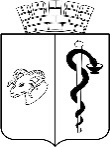 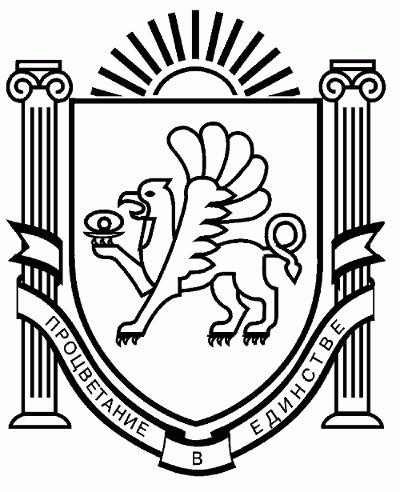 АДМИНИСТРАЦИЯ ГОРОДА ЕВПАТОРИИРЕСПУБЛИКИ КРЫМПОСТАНОВЛЕНИЕ_______________                                                                                                      №  _________ЕВПАТОРИЯО внесении изменений в постановление администрации города Евпатории Республики Крым от 11.03.2021 № 320-п «Об утверждении муниципальной программы«Развитие архивного дела на территории муниципального образования городской округ Евпатория» В соответствии со ст.179 Бюджетного кодекса Российской Федерации, Федеральным законом от 06.10.2003 № 131-ФЗ «Об общих принципах организации местного самоуправления  в  Российской  Федерации»,   Законом   Республики  Крым  от  21.08.2014 № 54-ЗРК «Об основах местного самоуправления в Республике Крым», руководствуясь Уставом муниципального образования городской округ Евпатория Республики Крым, постановлениями   администрации   города  Евпатории  Республики  Крым  от   26.07.2021  № 1325-п «О внесении изменений в постановление администрации города Евпатории Республики Крым от 19.02.2019 № 217-п «Об утверждении порядка разработки, реализации и оценки эффективности муниципальных программ  городского  округа  Евпатория  Республики  Крым», от 20.10.2022 № 2400-п «Об утверждении положения о порядке подготовки нормативных правовых и правовых актов администрации города Евпатории Республики Крым»  с изменениями, администрация  города  Евпатории  Республики  Крым  п о с т а н о в л я е т:Внести в постановление администрации города Евпатории Республики Крым от 11.03.2021 № 320-п «Об утверждении муниципальной программы «Развитие архивного дела на территории муниципального образования городской округ Евпатория», с изменениями от 14.02.2022 № 255-п, от 27.02.2023 № 593-п, следующие изменения:1.1. В приложении к постановлению:1.1.1. В паспорте муниципальной программы «Развитие архивного дела на территории муниципального образования городской округ Евпатория» строки изложить в следующей редакции: 1.1.2. В разделе 5 муниципальной программы «Развитие архивного дела на территории муниципального образования городской округ Евпатория» пункт 2 «Повышение качества хранения и условий размещения документов в архивохранилищах МБУ «Архив города Евпатории:» дополнить следующим абзацем:«- разработка проектно-сметной документации, экспертиза проекта, текущий и капитальный ремонт помещений»1.1.3. Раздел 6 муниципальной программы «Развитие архивного дела на территории муниципального образования городской округ Евпатория» утвердить в следующей редакции:«6. Информация об участии общественных, научных и иныхорганизаций в реализации муниципальной программы	 Ответственным исполнителем муниципальной программы является администрация города Евпатории Республики Крым.Соисполнителем муниципальной программы в части подготовки проектно-сметной документации, экспертизы проектной документации и капитального ремонта помещений является отдел городского строительства города Евпатории Республики Крым. 	Муниципальное бюджетное учреждение «Архив города Евпатории», действующее на основании устава, утвержденного постановлением администрации города Евпатории Республики Крым от 11.12.2014 № 16-п с изменениями, и муниципальное казенное учреждение «Управление капитального строительства администрации города Евпатории Республики Крым», действующее на основании устава, утвержденного постановлением   администрации города Евпатории Республики Крым от 26.12.2016 № 3552-п, с изменениями, принимают участие в реализации основных мероприятий муниципальной программы.»1.1.4. В таблице раздела 8 муниципальной программы «Развитие архивного дела на территории муниципального образования городской округ Евпатория» заменить строки на:1.1.5. Приложение 2 к муниципальной программе «Развитие архивного дела на территории муниципального образования городской округ Евпатория» изложить в новой редакции согласно приложению (приложение 1).1.1.6. Приложение 3 к муниципальной программе «Развитие архивного дела на территории муниципального образования городской округ Евпатория» изложить в новой редакции согласно приложению (приложение 2).2. Настоящее постановление вступает в силу со дня его обнародования на официальном портале Правительства Республики Крым – http://rk.gov.ru в разделе: муниципальные образования, подраздел: Евпатория, а также на официальном сайте муниципального образования городской округ Евпатория Республики Крым – http://admin.my-evp.ru в разделе Документы, подраздел – Документы администрации города в информационно-телекоммуникационной сети общего пользования, а также путём опубликования информационного сообщения о нем в печатных средствах массовой информации, учрежденных органом местного самоуправления города Евпатории Республики Крым.3. Контроль за исполнением настоящего постановления возложить на руководителя аппарата администрации города Евпатории Республики Крым Михайлик Е.В.Глава администрации городаЕвпатории Республики Крым 					         Е.М.ДемидоваНачальник управления организационнойработы и делопроизводства(руководитель структурного подразделения) 					          Л.Е.Васильченко«____»__________________20___							        (ФИО) Исполнитель:Директор муниципального бюджетногоучреждения «Архив города Евпатории» 						    Е.В.Кулеш(наименование должности)Раб. тел.______________________							        (ФИО)СОГЛАСОВАНОРуководитель аппарата администрации 									Е.В.Михайлик«____»___________________20___ 						       (ФИО)Первый заместитель главыадминистрации 									Е.А.Киркина«____»________________20___ 							      (ФИО)______________________________________________________							______________«____»________________20___ 							      (ФИО)Начальник отдела юридического обеспечения 									           ______________«____»________________20___ 							      (ФИО)Начальник департаментафинансов 									          С.А.Стельмащук«____»________________20___ 							      (ФИО)Начальник управления экономического развития 								Т.С.Юмина«____»________________20___   							      (ФИО)Начальник общего отдела(службы делопроизводства) « ___»____________________20___ 						Е.Н.Кумарева        (ФИО) Список рассылки и кол-во экземпляров: _______________________________________________________________________________ ______________________________________________________________________________________________________________________________________________________________ Соисполнители  муниципальной программыОтдел городского строительства города Евпатории Республики КрымУчастники муниципальной программыМуниципальное бюджетное учреждение «Архив города Евпатории»Муниципальное казённое учреждение «Управление капитального строительства администрации города Евпатории Республики Крым»Объем и источники финансирования муниципальной программы, в том числе по годам:Расходы (тыс.рублей)Расходы (тыс.рублей)Расходы (тыс.рублей)Расходы (тыс.рублей)Расходы (тыс.рублей)Расходы (тыс.рублей)Объем и источники финансирования муниципальной программы, в том числе по годам:итого20212022202320242025Всего33099,2496152,9177256,6766323,2886582,0956784,273Средства бюджета городского округа29287,3595408,4076512,1665548,9985807,8056009,983Средства бюджета Республики Крым3811,89744,510744,510774,29774,29774,29Другие источники-----ГодСумма в тыс.руб.20216152,91720227256,67620236323,28820246582,09520256784,273